ČESKÉ VYSOKÉ UČENÍ TECHNICKÉ V PRAZE 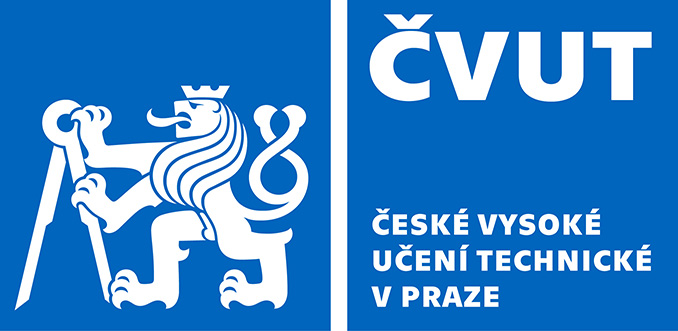 Fakulta stavebníThákurova 7, 166 29 Praha 6Potvrzení o studiu	razítko a podpis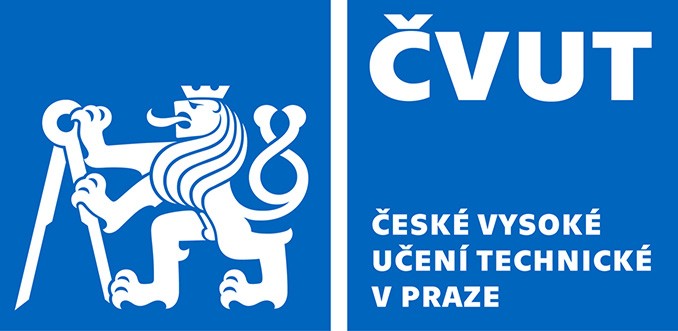 ČESKÉ VYSOKÉ UČENÍ TECHNICKÉ V PRAZE Fakulta stavebníThákurova 7, 166 29 Praha 6Potvrzení o studiu	razítko a podpisV akademickém roce:       /         od:         do:      Studijní program doktorský:Studijní program doktorský:Studijní obor:Studijní obor:Forma studia:  prezenční       kombinovaná  prezenční       kombinovanáJméno a příjmení:Datum narození:Místo:Adresa trvalého bydliště:Poznámka:V Praze dne      V akademickém roce:       /         od:         do:      Studijní program doktorský:Studijní program doktorský:Studijní obor:Studijní obor:Forma studia:  prezenční       kombinovaná  prezenční       kombinovanáJméno a příjmení:Datum narození:Místo:Adresa trvalého bydliště:Poznámka:V Praze dne      